Как создать карту диспансерного учета в системе ПромедДля того, чтобы создать карту диспансерного учета, необходимо зайти в ЭМК пациента и нажать на левой боковой панели кнопку «Поставить на диспансерный учет».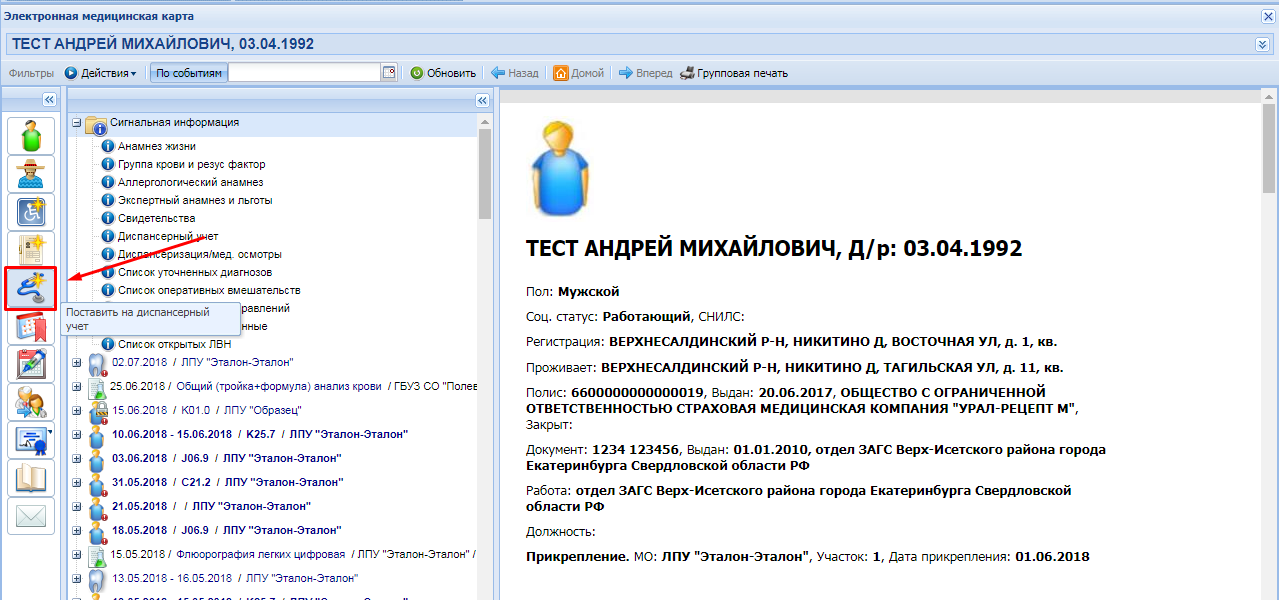 Далее откроется форма «Контрольные карты диспансерного наблюдения: Добавление». В ней необходимо указать Дату взятия на учет, Диагноз и Дату установления диагноза.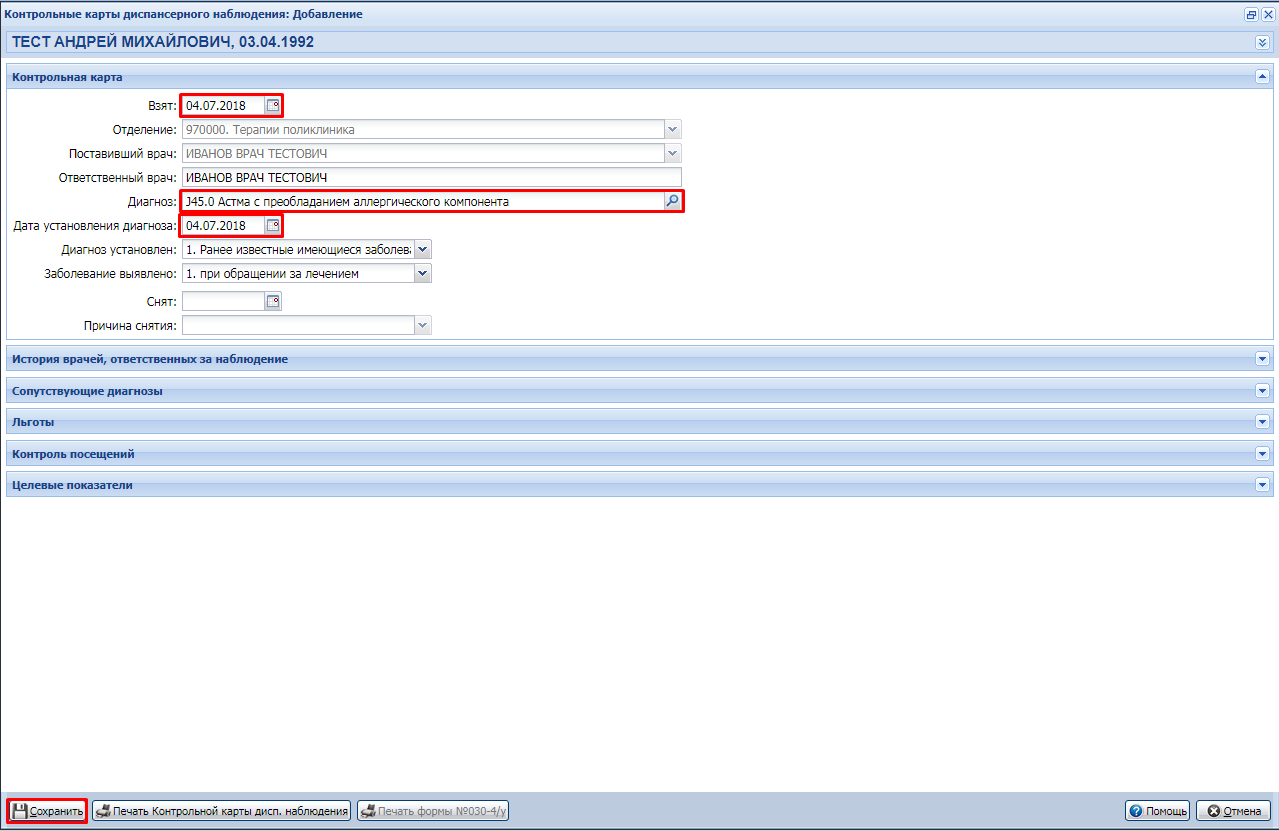 После внесения всех изменений, необходимо их Сохранить.